PROGRAM GEMPUR KECEMERLANGAN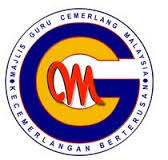 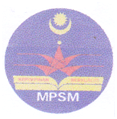 SIJIL PELAJARAN MALAYSIA 2017ANJURAN BERSAMAMAJLIS PENGETUA SEKOLAH MALAYSIA CAWANGAN NEGERI PERLISDANMAJLIS GURU CEMERLANG NEGERI PERLIS3755/1SIJIL PELAJARAN MALAYSIA 2017PERDAGANGANKertas 1Ogos1 ¼  jamPERDAGANGANKertas 1Satu jam lima belas minitJANGAN BUKA KERTAS SOALAN INI SEHINGGA DIBERITAHU1.	Kertas soalan ini mengandungi 40 soalan.2.	Jawab semua soalan.3.	Tiap-tiap soalan diikuti oleh empat pilihan jawapan, iaitu, A, B, C dan D.  Bagi            setiap soalan, pilih satu jawapan sahaja.  Hitamkan jawapan anda pada kertas             jawapan objektif yang disediakan.4.	Sekiranya anda hendak menukar jawapan, padamkan tanda yang telah dibuat.               Kemudian hitamkan jawapan yang baharu.5.	Anda dibenarkan menggunakan kalkulator saintifik .Kertas soalan ini mengandungi 12 halaman bercetak.									         [ Lihat halaman sebelah/1 @ Hak Cipta MPSM dan MGC				                             SULITPernyataan manakah yang menerangkan ciri keperluan manusia?Keperluan manusia adalah sama Keperluan manusia sukar dipenuhiKeperluan merupakan pelengkap kepada kehidupanKeperluan merupakan tuntutan semula jadi manusiaI dan III dan IVII dan IIIIII dan IVRajah 1 menunjukkan sebahagian cabang pengeluaran.					Rajah 1Aktiviti manakah yang menerangkan Y?Menternak udangMembuat pakaianPerkhidmatan peguamPemasangan  kenderaanApakah maksud nilai faedah? Usaha pengkhususan dalam pengeluaran Aktiviti menggabung jalin barang dan perkhidmatan Proses mendapatkan bahan mentah dari permukaan  bumiKeupayaan sesuatu barang untuk memuaskan kehendak manusiaMaklumat berikut berkaitan dengan sejenis pengkhususan.Apakah jenis pengkhususan tersebut?Pengkhususan mengikut profesionPengkhususan mengikut kawasan Pengkhususan mengikut prosesPengkhususan antarabangsaPernyataan manakah merupakan aktiviti bantuan perniagaan?Puan Siti menjual sayur di pasarCik Aina bekerja di sebuah syarikat insuransEncik Zack menjual pakaian di pasaran antarabangsaEncik Haikal melakukan aktiviti memecah pukalGambar 1 berkaitan dengan produk Tenaga Nasional.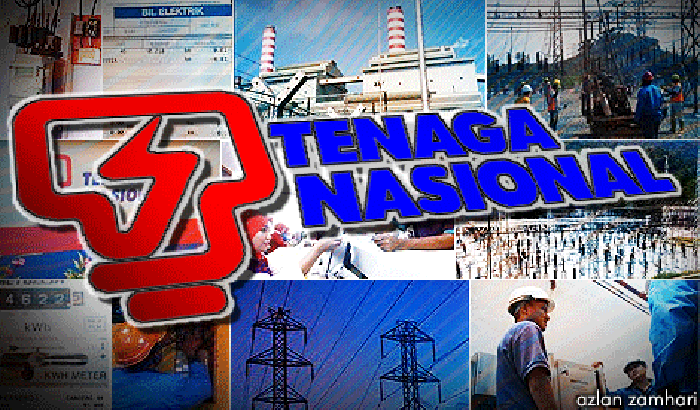      Gambar 1Apakah jenis saluran agihan yang digunakan untuk memasarkan produk tersebut?Pengeluar         PenggunaPengeluar         Ejen         PenggunaPengeluar         Peruncit       PenggunaPengeluar         Pemborong        PenggunaApakah peranan pemborong pesanan berwakil?Menjual barang secara tunaiMenjalankan urus niaga melalui posMenyediakan perkhidmatan pengangkutan Menyampaikan pesanan pembeli kepada pengeluarApakah kelebihan televisyen interaktif berbanding dengan pesanan mel?Tidak memerlukan lokasi kedai yang strategikKedai tidak perlu dihias dengan cantikBoleh berinteraksi serta mertaTerdapat kesan audio visualMaklumat berikut berkaitan dengan syarat serahan.Bilakah barang tersebut akan dihantar kepada pembeli?1 Julai 2017 4 Julai 201715 Julai 2017	31 Julai 2017Dokumen 1 diterima oleh pengurus Jaja Handphone Shop.Dokumen 1Jaja Handphone Shop bercadang membayar kesemua nilai pembelian dalam invois tersebut dalam tempoh seminggu dari tarikh pembelian.Berapakah jumlah yang perlu dibayar?RM 945.00RM1 323.00RM 8 505.00RM 8 977.50Dokumen 2  menunjukkan sejenis dokumen perniagaan.Dokumen 2Pernyataan manakah yang menerangkan kegunaan Dokumen  X?Memaklumkan bahawa terdapat kesilapan dalam urus niaga Ringkasan akaun untuk semua urusan jual beli dalam sebulanMemaklumkan pembeli bahawa akaunnya telah didebitkanNota makluman bahawa barang yang dipesan sudah dihantarRajah 2 berkaitan dengan peranan sejenis pemborong.Rajah 2Siapakah pemborong  X?Pemborong amPemborong khususPemborong bayar dan bawaPemborong pesanan berwakilGambar 2 berkaitan dengan sejenis kaedah jualan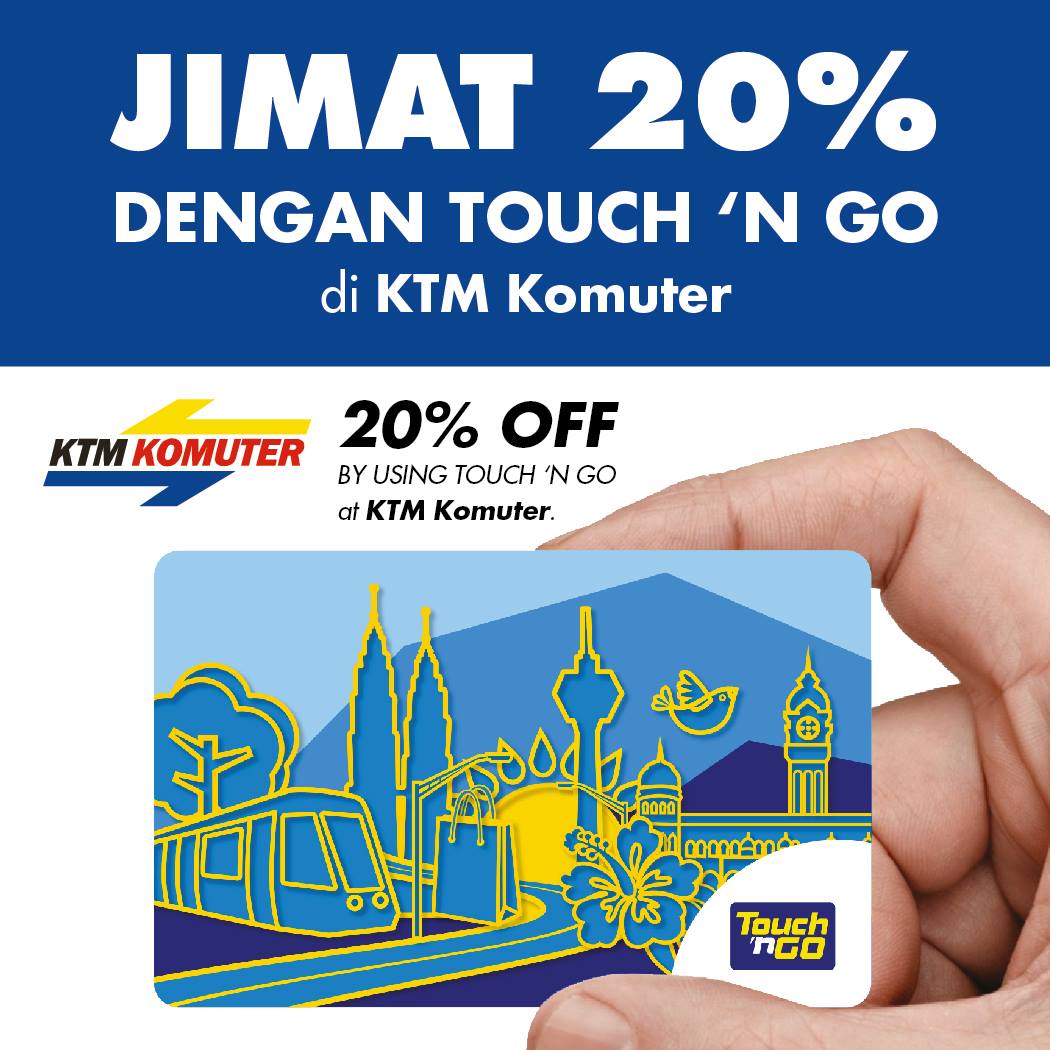                 Gambar 2Apakah kelebihan kaedah jualan tersebut?Penjual dapat menjamin dan meluaskan pasaranPenjual menanggung kos penyediaan kad yang rendah Pelanggan boleh membayar selepas menggunakan perkhidmatanPelanggan dapat menikmati perkhidmatan dengan lebih cepatI dan III dan IVII dan IIIIII dan IVApakah faktor wujudnya perniagaan antarabangsa?Perbezaan ideologi  politikPerbezaan nilai mata wangPerbezaan jumlah pendudukPerbezaan kepakaran dan teknologi Maklumat berikut berkaitan dengan sejenis dokumen pengangkutan dalam perniagaan antarabangsa.Apakah dokumen tersebut?Nota perkapalanResit nakhodaJanji carterBil muatanApakah sumbangan Industri Kecil dan Sederhana (IKS) kepada negara?Menambahkan import barang penggunaMembuka peluang menceburi bidang perusahaanMengukuhkan struktur asas industri  negaraMeningkatkan daya cipta dan kreativitiRajah 3 menunjukkan jalinan antara Industri Kecil dan Sederhana (IKS) dengan industri  berat.Rajah 3Apakah X?Program Pembangunan VendorPemasaran bersepaduBantuan kewanganTaraf  perintisMaklumat berikut berkaitan dengan cara memulakan perniagaan.Apakah cara memulakan perniagaan tersebut?WarisanFrancaisMengambil alihMemulakan sendiriApakah tindakan yang mesti dilakukan oleh peniaga untuk menguruskan stok bergerak perlahan?Menyimpan stok berlebihan dalam gudangMemperagakan stok dengan menarik di kedaiMenyimpan bekalan stok pada paras mencukupiMendapatkan stok daripada pembekal pada harga murahApakah kelebihan perbadanan awam?Mengurangkan beban kewangan kerajaan Menggalakkan persaingan antara peniagaMeningkatkan pembaharuan dan kemajuan dalam perniagaanMenyediakan perkhidmatan sosioekonomi asas untuk kebajikan masyarakatJenis pelaburan manakah yang menepati ciri risko dan kecairan?Pemegang syer keutamaan bersifat penyertaan berhak menuntut dividen tunggakan tahun tersebutmendapat kadar dividen yang tetap setiap tahun	membeli balik syer yang telah diterbit daripada pemegangnya selepas suatu tempoh tertentumenerima bahagian daripada baki keuntungan selepas semua pemegang syer biasa dibayar dividenI dan III dan IVII dan IIIIII dan IVEncik Ali memiliki 2 000 unit syer saham di Angsana Holding Berhad pada nilai tara RM2.00 sesyer pada 1 April 2016. Saham itu sedang diurusniagakan di bursa saham pada harga pasaran RM3.00 sesyer. Bagi tahun berakhir 31 Disember 2016 syarikat itu telah mengisytiharkan dividen sebanyak 10%. Berapakah dividen yang akan diterima oleh Encik Ali?RM1 500RM2 000RM2 250RM3 000Bank manakah merupakan bank badan berkanun?	Agrobank BerhadBank Simpanan Nasional	Bank Islam Malaysia BerhadBank Kerjasama Rakyat Malaysia BerhadAntara yang berikut, yang manakah merupakan perkhidmatan yang disediakan oleh bank saudagar?Membantu dalam pembiayaan modal kerja untuk membeli stokMenanggung jamin terbitan syer syarikat berhadMenerima deposit daripada orang ramaiMembantu menguruskan syarikatI dan III dan IVII dan IIIIII dan IVAntara yang berikut, pernyataan manakah benar tentang akaun simpanan?Penyimpan diberi sebuah buku cekWang disimpan untuk suatu tempoh tertentuPenyimpan boleh menggunakan kad teler automatic (ATM)Wang disimpan dalam jumlah yang kecil dan tidak tetap  I dan III dan IVII dan IIIIII dan IVMaklumat berikut berkaitan dengan perkhidmatan yang disediakan oleh bank perdagangan.	Perkhidmatan tersebut merujuk kepadaPindahan kreditCek jurubank	Arahan Tetap	Draf bankAntara yang berikut, polisi insurans manakah tertakluk kepada prinsip indemniti?Insurans endowmen Insurans hayat sementaraInsurans motor komprehensif Insurans kebakaranI dan III dan IVII dan IIIIII dan IVMaklumat berikut berkaitan dengan prinsip insurans.Apakah prinsip insurans tersebut?Penuh percaya mutlak Doktrin sebab hampiran Kepentingan boleh insurans SubrogasiAntara yang berikut, yang manakah bukan prosedur menuntut ganti rugi oleh insured?Mengisi borang tuntutan daripada insurerMelengkapkan matlumat dalam borang cadanganMembuat laporan kepada pihak bomba atau polisMenghantar borang tuntutan untuk siasatan Apakah jenis pengangkutan yang sesuai untuk menghantar 100 000 tan metrik minyak kelapa sawit dari negara Malaysia ke negara Jepun? Kapal pesisir pantaiKapal kargo pukal	Kapal penumpangKapal tangkiMaklumat berikut berkaitan dengan faktor pemilihan jenis pengangkutan.		Apakah faktor tersebut?Jenis barangRisiko kerosakan	Kesegeraan Jarak	Maklumat berikut berkaitan dengan perkhidmatan komunikasi.		Apakah jenis perkhidmatan komunikasi yang dapat membantu beliau?Telefaks	TelegramSidang video	Telefon bimbitPerkhidmatan pos yang manakah membolehkan pelanggan menjimatkan masa melekatkan setem pada kuantiti surat yang banyak? 	PoslajuFrangki	Pos EkspresPoste RestanteAntara berikut, yang manakah merupakan ciri-ciri gudang yang baik?	Lokasi yang strategikRekod keluar masuk barang dilakukan Menyediakan pelbagai jenis pengangkutan ke gudangMempunyai peralatan yang berteknologi rendahI dan III dan IVII dan IIIIII dan IVApakah pilihan terbaik bagi seorang pengimport yang kekurangan aliran tunai untuk mengeluarkan barang-barangnya dari gudang berbon?Meminjam wang daripada pihak bank Memohon pengecualian cukai dari pihak kastamMenjual hak milik ke atas barang kepada pihak lainMengeluarkan barang sedikit-sedikit dan membayar duti ke atasnyaAntara yang berikut, yang manakah peranan promosi?Mengekalkan pasaran yang sedia adaMenyelaraskan permintaan dan penawaran barang Mengeluarkan barang apabila diperlukanMemujuk dan mempengaruhi penggunaI dan III dan IVII dan IIIIII dan IVGambar 3 menunjukkan sejenis iklan di papan tanda.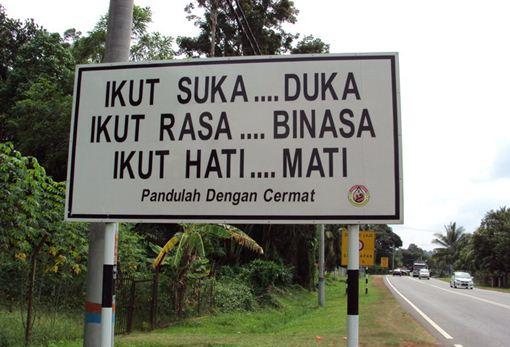 Gambar 3	Apakah jenis iklan tersebut?Iklan memujuk Iklan bertanding Iklan mengingat	Iklan peneranganMaklumat berikut berkaitan dengan konsumerisme.Apakah hak pengguna yang tidak diperoleh Puan Kamila?Hak membuat pilihan Hak mendapat maklumatHak mendapat keselamatan Hak mendapat keperluan asasMaklumat berikut berkaitan dengan sejenis akta.Apakah akta tersebut?Akta Jualan Barangan 1957Akta Jualan Langsung 1993Akta Perihal Dagangan 1972Akta Timbang dan Sukat 1972KERTAS SOALAN TAMATButirSerahanKuantitiTarikh PesananMinyak masakSedia1  x  24  x  1kg1 Julai 2017SALINAN                                                INVOIS                                          NO. 1002ASPIRASI KOMUNIKASI ENTERPRISEB12-1 Wisma Pahlawan, Jalan Tuanku Abdul Rahman59000 Kuala LumpurKepada :                                                                                                                         Tarikh : 8 Mac 2017 Jaja Handphone Shop                                                                                                   No. Pesanan :PO045No. 133, Jalan BaktiTaman Maluri58200 Kuala LumpurSALINAN                                                INVOIS                                          NO. 1002ASPIRASI KOMUNIKASI ENTERPRISEB12-1 Wisma Pahlawan, Jalan Tuanku Abdul Rahman59000 Kuala LumpurKepada :                                                                                                                         Tarikh : 8 Mac 2017 Jaja Handphone Shop                                                                                                   No. Pesanan :PO045No. 133, Jalan BaktiTaman Maluri58200 Kuala LumpurSALINAN                                                INVOIS                                          NO. 1002ASPIRASI KOMUNIKASI ENTERPRISEB12-1 Wisma Pahlawan, Jalan Tuanku Abdul Rahman59000 Kuala LumpurKepada :                                                                                                                         Tarikh : 8 Mac 2017 Jaja Handphone Shop                                                                                                   No. Pesanan :PO045No. 133, Jalan BaktiTaman Maluri58200 Kuala LumpurSALINAN                                                INVOIS                                          NO. 1002ASPIRASI KOMUNIKASI ENTERPRISEB12-1 Wisma Pahlawan, Jalan Tuanku Abdul Rahman59000 Kuala LumpurKepada :                                                                                                                         Tarikh : 8 Mac 2017 Jaja Handphone Shop                                                                                                   No. Pesanan :PO045No. 133, Jalan BaktiTaman Maluri58200 Kuala LumpurSALINAN                                                INVOIS                                          NO. 1002ASPIRASI KOMUNIKASI ENTERPRISEB12-1 Wisma Pahlawan, Jalan Tuanku Abdul Rahman59000 Kuala LumpurKepada :                                                                                                                         Tarikh : 8 Mac 2017 Jaja Handphone Shop                                                                                                   No. Pesanan :PO045No. 133, Jalan BaktiTaman Maluri58200 Kuala LumpurBilButiranKuantiti (unit)Harga (RM)Jumlah (RM)1.2.3.NZK smartphoneNZK mphpone e-23xNzk lite QT10544980.00640.00760.004 900.002 560.003 040.00Jumlah KasarTolak : Diskaun niaga ( 10 % )Harga bersihJumlah KasarTolak : Diskaun niaga ( 10 % )Harga bersihJumlah KasarTolak : Diskaun niaga ( 10 % )Harga bersihJumlah KasarTolak : Diskaun niaga ( 10 % )Harga bersih10 500.00  1 050.00Jumlah KasarTolak : Diskaun niaga ( 10 % )Harga bersihJumlah KasarTolak : Diskaun niaga ( 10 % )Harga bersihJumlah KasarTolak : Diskaun niaga ( 10 % )Harga bersihJumlah KasarTolak : Diskaun niaga ( 10 % )Harga bersih  9 450.00(Ringgit Malaysia : Sembilan Ribu Empat Ratus Lima Puluh Sahaja)Syarat : Angkutan dibayar                                                                                                  Tandatangan              10 %, 7 hari              5 %, 14 hari                                                                                                                   Rezd WanK&K di K                                                                                                                                     Pengurus(Ringgit Malaysia : Sembilan Ribu Empat Ratus Lima Puluh Sahaja)Syarat : Angkutan dibayar                                                                                                  Tandatangan              10 %, 7 hari              5 %, 14 hari                                                                                                                   Rezd WanK&K di K                                                                                                                                     Pengurus(Ringgit Malaysia : Sembilan Ribu Empat Ratus Lima Puluh Sahaja)Syarat : Angkutan dibayar                                                                                                  Tandatangan              10 %, 7 hari              5 %, 14 hari                                                                                                                   Rezd WanK&K di K                                                                                                                                     Pengurus(Ringgit Malaysia : Sembilan Ribu Empat Ratus Lima Puluh Sahaja)Syarat : Angkutan dibayar                                                                                                  Tandatangan              10 %, 7 hari              5 %, 14 hari                                                                                                                   Rezd WanK&K di K                                                                                                                                     Pengurus(Ringgit Malaysia : Sembilan Ribu Empat Ratus Lima Puluh Sahaja)Syarat : Angkutan dibayar                                                                                                  Tandatangan              10 %, 7 hari              5 %, 14 hari                                                                                                                   Rezd WanK&K di K                                                                                                                                     PengurusDOKUMEN X                                                                                                                          ASAL                                 SYARIKAT INDAH SDN BERHAD                      No. 024198, Jalan 219, Putatan Point88200 Putatan, SabahTel : 088-764432     Faks : 088-764503     E-mel : inquiry@si.com.myKedai Kasut Aszuan22, Jalan Pandamaran42000 Pelabuhan Klang                                                No. Akuan Pelanggan : 2471Selangor Darul Ehsan                                                   Tarikh : 28 Februari 2017DOKUMEN X                                                                                                                          ASAL                                 SYARIKAT INDAH SDN BERHAD                      No. 024198, Jalan 219, Putatan Point88200 Putatan, SabahTel : 088-764432     Faks : 088-764503     E-mel : inquiry@si.com.myKedai Kasut Aszuan22, Jalan Pandamaran42000 Pelabuhan Klang                                                No. Akuan Pelanggan : 2471Selangor Darul Ehsan                                                   Tarikh : 28 Februari 2017DOKUMEN X                                                                                                                          ASAL                                 SYARIKAT INDAH SDN BERHAD                      No. 024198, Jalan 219, Putatan Point88200 Putatan, SabahTel : 088-764432     Faks : 088-764503     E-mel : inquiry@si.com.myKedai Kasut Aszuan22, Jalan Pandamaran42000 Pelabuhan Klang                                                No. Akuan Pelanggan : 2471Selangor Darul Ehsan                                                   Tarikh : 28 Februari 2017DOKUMEN X                                                                                                                          ASAL                                 SYARIKAT INDAH SDN BERHAD                      No. 024198, Jalan 219, Putatan Point88200 Putatan, SabahTel : 088-764432     Faks : 088-764503     E-mel : inquiry@si.com.myKedai Kasut Aszuan22, Jalan Pandamaran42000 Pelabuhan Klang                                                No. Akuan Pelanggan : 2471Selangor Darul Ehsan                                                   Tarikh : 28 Februari 2017DOKUMEN X                                                                                                                          ASAL                                 SYARIKAT INDAH SDN BERHAD                      No. 024198, Jalan 219, Putatan Point88200 Putatan, SabahTel : 088-764432     Faks : 088-764503     E-mel : inquiry@si.com.myKedai Kasut Aszuan22, Jalan Pandamaran42000 Pelabuhan Klang                                                No. Akuan Pelanggan : 2471Selangor Darul Ehsan                                                   Tarikh : 28 Februari 2017DOKUMEN X                                                                                                                          ASAL                                 SYARIKAT INDAH SDN BERHAD                      No. 024198, Jalan 219, Putatan Point88200 Putatan, SabahTel : 088-764432     Faks : 088-764503     E-mel : inquiry@si.com.myKedai Kasut Aszuan22, Jalan Pandamaran42000 Pelabuhan Klang                                                No. Akuan Pelanggan : 2471Selangor Darul Ehsan                                                   Tarikh : 28 Februari 2017DOKUMEN X                                                                                                                          ASAL                                 SYARIKAT INDAH SDN BERHAD                      No. 024198, Jalan 219, Putatan Point88200 Putatan, SabahTel : 088-764432     Faks : 088-764503     E-mel : inquiry@si.com.myKedai Kasut Aszuan22, Jalan Pandamaran42000 Pelabuhan Klang                                                No. Akuan Pelanggan : 2471Selangor Darul Ehsan                                                   Tarikh : 28 Februari 2017DOKUMEN X                                                                                                                          ASAL                                 SYARIKAT INDAH SDN BERHAD                      No. 024198, Jalan 219, Putatan Point88200 Putatan, SabahTel : 088-764432     Faks : 088-764503     E-mel : inquiry@si.com.myKedai Kasut Aszuan22, Jalan Pandamaran42000 Pelabuhan Klang                                                No. Akuan Pelanggan : 2471Selangor Darul Ehsan                                                   Tarikh : 28 Februari 2017DOKUMEN X                                                                                                                          ASAL                                 SYARIKAT INDAH SDN BERHAD                      No. 024198, Jalan 219, Putatan Point88200 Putatan, SabahTel : 088-764432     Faks : 088-764503     E-mel : inquiry@si.com.myKedai Kasut Aszuan22, Jalan Pandamaran42000 Pelabuhan Klang                                                No. Akuan Pelanggan : 2471Selangor Darul Ehsan                                                   Tarikh : 28 Februari 2017DOKUMEN X                                                                                                                          ASAL                                 SYARIKAT INDAH SDN BERHAD                      No. 024198, Jalan 219, Putatan Point88200 Putatan, SabahTel : 088-764432     Faks : 088-764503     E-mel : inquiry@si.com.myKedai Kasut Aszuan22, Jalan Pandamaran42000 Pelabuhan Klang                                                No. Akuan Pelanggan : 2471Selangor Darul Ehsan                                                   Tarikh : 28 Februari 2017TarikhButirButirButirDebitDebitKreditBaki12.02.2017Incois No. 1233Nota Debit No.036/17Nota Kredit No 12/17Incois No. 1233Nota Debit No.036/17Nota Kredit No 12/17Incois No. 1233Nota Debit No.036/17Nota Kredit No 12/17RM520.00  24.00RM520.00  24.00RM80.00RM520.00544.00464.00   Ringgit Malaysia : Empat Ratus Enam Puluh Empat Sahaja   Ringgit Malaysia : Empat Ratus Enam Puluh Empat Sahaja   Ringgit Malaysia : Empat Ratus Enam Puluh Empat Sahaja   Ringgit Malaysia : Empat Ratus Enam Puluh Empat Sahaja   Ringgit Malaysia : Empat Ratus Enam Puluh Empat Sahaja   Ringgit Malaysia : Empat Ratus Enam Puluh Empat Sahaja   Ringgit Malaysia : Empat Ratus Enam Puluh Empat Sahaja   Ringgit Malaysia : Empat Ratus Enam Puluh Empat Sahaja   Ringgit Malaysia : Empat Ratus Enam Puluh Empat Sahaja   Ringgit Malaysia : Empat Ratus Enam Puluh Empat SahajaLebih daripada 90 hariLebih daripada 90 hari61 – 90 hari30 – 60 hari30 – 60 hariKurang daripada 30 hariKurang daripada 30 hariKurang daripada 30 hariRM464.00RM464.00RM464.00MariamPengurusMariamPengurusMariamPengurusMariamPengurusMariamPengurusMariamPengurusMariamPengurusMariamPengurusMariamPengurusMariamPengurusSyarikat perkapalan mengarahkan Lembaga Pelabuhan untuk memunggahkan barang ke dalam kapal yang dinamakan.Encik Kamal membuka sebuah klinik kesihatan di Taman Wawasan.Jenis PelaburanRisikoKecairanSaham RendahRendahUnit amanahRendahTinggiHarta tanah TinggiTinggiSimpanan TetapTinggiRendah